Publicado en  el 01/03/2014 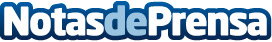 CEMEX anuncia conversiones de aproximadamente 280 millones de dólares de sus obligaciones convertibles subordinadas con cupón de 4.875% con vencimiento en 2015Datos de contacto:CEMEXNota de prensa publicada en: https://www.notasdeprensa.es/cemex-anuncia-conversiones-de-aproximadamente Categorias: Finanzas Construcción y Materiales http://www.notasdeprensa.es